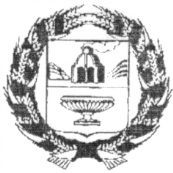 ЗАРИНСКИЙ РАЙОННЫЙ СОВЕТ НАРОДНЫХ  ДЕПУТАТОВАЛТАЙСКОГО КРАЯ                                                    Р Е Ш Е Н И Е                                            24.02.2015                                                                                                                 №  6          г.Заринск         В соответствии со статьёй 15 Федерального закона от 06.10.2003 №131-ФЗ «Об общих принципах организации местного самоуправления в Российской Федерации» и статьёй 47  Устава муниципального образования Заринский район Алтайского края  районный Совет народных депутатов РЕШИЛ:Утвердить Положение о  комитете  Администрации Заринского района по образованию и делам молодежи (прилагается).Признать утратившим силу решение Заринского районного совета народных депутатов от 29.04.2008 №37 «Об утверждении положения о комитете  администрации Заринского района по образованию и делам молодежи».Настоящее решение вступает в силу со дня его официального опубликования в районной газете «Знамя Ильича».Глава района	Е.Н.КудрявцеваПриложение к решению районного Совета народных депутатов№ 6  от 24.02.2015г.П О Л О Ж Е Н И Ео комитете Администрации Заринского района по образованию и делам молодежи1. Основные положения1.1. Комитет Администрации Заринского района по образованию и делам молодежи (далее - комитет) является самостоятельным структурным подразделением Администрации муниципального образования Заринский район Алтайского края (далее по тексту – Администрация Заринского района), созданным в целях обеспечения исполнения полномочий Администрации Заринского района в сфере образования.1.2. Комитет является муниципальным казенным учреждением, наделен правами юридического лица, имеет самостоятельный баланс, лицевой счет в Управлении Федерального казначейства по Алтайскому краю, печать с изображением герба Российской Федерации, другие печати и штампы, а также бланки со своим наименованием. Может от своего имени приобретать имущественные и личные неимущественные права, нести обязанности, быть истцом и ответчиком в суде и арбитраже.1.3. Собственником имущества комитета является  муниципальное образование Заринский   район Алтайского края. Функции и полномочия собственника имущества осуществляет комитет Администрации Заринского района по управлению муниципальным имуществом и земельным отношениям.1.4.   Комитет не вправе отчуждать или иным способом распоряжаться закрепленным за ним  на праве оперативного управления имуществом и имуществом, приобретенным за счет средств,  выделенных ему по смете доходов и расходов без согласия собственника.1.5. В своей деятельности комитет руководствуется Конституцией Российской Федерации, федеральными законами, указами Президента Российской Федерации, постановлениями и распоряжениями Правительства Российской Федерации, приказами, инструктивными указаниями Министерства образования и науки Российской Федерации, законами Алтайского края, постановлениями Администрации Алтайского края, муниципальными правовыми актами Заринского района, а также настоящим Положением.1.6. Комитет осуществляет свою деятельность во взаимодействии с другими органами местного самоуправления, Главным управлением образования и молодежной политики Алтайского края, а также с коммерческими и некоммерческими организациями, общественными объединениями и гражданами.1.7.  Юридический адрес: 659106 Алтайский край,  г. Заринск, ул.Ленина,23.Фактический адрес: 659106 Алтайский край,  г. Заринск, ул.Ленина,23.
1.8. Полное наименование: комитет Администрации Заринского района по образованию и делам молодежи. Сокращенное наименование: комитет по образованию. 2. Цели и задачи деятельности комитетаНастоящее Положение определяет основные задачи, функции, права и организацию деятельности комитета в части исполнения полномочий Администрации Заринского района в сфере образования.2.1. Целью деятельности комитета является реализация права каждого человека, проживающего на территории Заринского  района  на образование путем создания органами местного самоуправления соответствующих социально-экономических условий на территории района для его получения, расширения возможностей удовлетворять потребности человека в получении образования различных уровней и направленности в течение всей жизни.2.2. Задачи комитета:1) соорганизация образовательных организаций всех типов и видов, расположенных в Заринском районе, в единую локальную образовательную систему, обеспечивающую доступное и качественное дошкольное, общее и дополнительное образование;2) управление ресурсами муниципальной системы образования с целью обеспечения сети образовательных организаций нормативно-правовыми, информационными, методическими, консультационно-психологическими, материально-техническими средствами;3) осуществление стратегического планирования развития муниципальной системы образования;4) создание необходимых условий для организации инклюзивного образования несовершеннолетних с ограниченными возможностями здоровья;5) оказание содействие обучающимся, которые проявили выдающиеся способности;6) координация и регулирование инновационных процессов, исследовательской деятельности, разработок и освоения нового содержания, технологий образовательного процесса в системе образования района;7) реализация районной кадровой политики в  сфере образования;8) защита прав и законных интересов несовершеннолетних граждан, нуждающихся в установлении над ними опеки или попечительства, и несовершеннолетних граждан, находящихся под опекой или попечительством;9) разработка и обоснование бюджета системы образования района, образовательных нормативов, планов капитального ремонта и строительства, материально-технического обеспечения подведомственных организаций, комплексных и целевых программ в области образования;10) информационное обеспечение образовательных организаций в части доступа к образовательным ресурсам сети Интернет.3. Полномочия комитета3.1. Комитет осуществляет функции и полномочия учредителя подведомственных муниципальных образовательных организаций Заринского района (далее –образовательные организации) по нижеследующим направлениям в соответствии с данным Положением:3.2. Организация предоставления общедоступного и бесплатного дошкольного, начального общего, основного общего, среднего общего образования по основным общеобразовательным программам в образовательных организациях, за исключением полномочий по финансовому обеспечению реализации основных общеобразовательных программ в соответствии с федеральными государственными образовательными стандартами.3.3. Организация предоставления дополнительного образования детей в муниципальных образовательных организациях.3.4. Создание условий для осуществления присмотра и ухода за детьми, содержания детей в муниципальных образовательных организациях.3.5. Подготовка предложений о создании, реорганизации и ликвидации муниципальных образовательных организаций. 3.6. Обеспечение содержания зданий и сооружений образовательных организаций, обустройство прилегающих к ним территорий.3.7. Учет детей, подлежащих обучению по образовательным программам дошкольного, начального общего, основного общего и среднего общего образования.3.8. Закрепление образовательных организаций за конкретными территориями Заринского района.3.9. Ведение учета форм получения образования, определенных родителями (законными представителями) детей, имеющих право на получение общего образования каждого уровня и проживающих на территории Заринского района.3.10.Определение порядка обеспечения питанием обучающихся за счет бюджетных ассигнований местного бюджета.3.11. Организация отдыха детей в каникулярное время на базе образовательных организаций.3.12. Организация бесплатной перевозки обучающихся в образовательных организациях, реализующих основные общеобразовательные программы, между поселениями в границах Заринского района.3.13. Организация и проведение олимпиад и иных интеллектуальных и (или) творческих конкурсов, физкультурных мероприятий и спортивных мероприятий (далее - конкурсы), направленных на выявление и развитие у обучающихся интеллектуальных и творческих способностей, способностей к занятиям физической культурой и спортом, интереса к научной (научно-исследовательской) деятельности, творческой деятельности, физкультурно-спортивной деятельности, на пропаганду научных знаний, творческих и спортивных достижений.3.14. Назначение руководителей образовательных организаций, установление порядка и сроков проведения аттестации кандидатов на должность руководителя и руководителя образовательной организации.3.15. Закрепление и изъятие движимого имущества, находящегося в оперативном управлении у образовательных организаций.3.16. Осуществление полномочий главного распорядителя бюджетных средств и получателя бюджетных средств.3.17. Осуществление иных установленных Федеральным законом от 29 декабря 2012 года № 273-ФЗ «Об образовании в Российской Федерации» (далее – Федеральный закон № 273-ФЗ) и иными законами Российской Федерации и Алтайского края полномочий в сфере образования.4. Функции комитетаКомитет в соответствии с возложенными на него полномочиями осуществляет следующие основные функции:4.1. Общие:1)      осуществляет политику в области образования в рамках Заринского района через разработку концепций и программ развития системы образования района;2)      осуществляет мониторинг результативности программы развития образования района.3)      определяет для бюджетных учреждений муниципальный заказ на виды и уровни образовательных услуг подведомственным образовательным организациям;4)      организует в пределах своей компетенции межведомственную координацию с районными службами по вопросам здоровья и безопасности детей и работников;5)      обеспечивает гражданам, проживающим на данной территории, возможности выбора общеобразовательного учреждения;6)      несет ответственность перед государством, родителями за реализацию прав руководителей муниципальных образовательных организаций, воспитателей, учителей, обучающихся, а также эффективность избранных форм обучения и воспитания детей, охрану их здоровья, защиту детства;7)      создает условия для развития новых типов образовательных организаций в районе с учетом запросов населения;8)      проводит мероприятия по созданию, реорганизации и ликвидации образовательных организаций;9)      готовит предварительную  экспертную оценку для принятия решения о реконструкции, модернизации,  изменении назначения или о ликвидации зданий образовательных организаций;10)     контролирует деятельность образовательных организаций в пределах своих полномочий;11)     ежегодно публикует среднестатистические данные о соответствии условий осуществления образовательного процесса в образовательных организациях, информирует жителей района о деятельности системы образования, планах и программах по развитию системы образования в районе.4.2. В области развития:1) разрабатывает мероприятия, направленные на реализацию действующего законодательства Российской Федерации, Алтайского края в сфере образования;2) обеспечивает развитие механизмов государственно-общественного управления образованием на территории Заринского района;3) согласовывает программы развития образовательных организаций;4) назначает представителей комитета в состав органов государственно-общественного  управления  образовательных организаций;5) осуществляет контроль за деятельностью образовательных организаций в пределах своих полномочий.4.3. В области общего, дошкольного и дополнительного образования:1)      разрешает первоначальный прием детей, не достигших возраста 6 лет 6 месяцев или достигших 8 лет, в общеобразовательные организации, реализующие образовательные программы начального общего, основного общего и среднего общего образования;2)      регулирует порядок приема граждан в дошкольные образовательные организации.3)      ведет учет несовершеннолетних, не посещающих или систематически пропускающих по неуважительным причинам занятия в общеобразовательных организациях;4)      содействует организации психолого - педагогической и медико-социальной помощи обучающимся;5)     осуществляет мониторинг результатов образовательной деятельности обучающихся.6)      проводит выборочную диагностику качества образования, определяемых рамками нормативных документов в подведомственных организациях;7)      обеспечивает проведение государственной итоговой аттестации обучающихся, освоивших образовательные программы основного общего и среднего общего образования.8)      обеспечивает перевод совершеннолетних обучающихся с их согласия и несовершеннолетних обучающихся с согласия их родителей (законных представителей) в другие образовательные организация по образовательным программам соответствующих уровня и направленности в случаях, предусмотренных Федеральным законом № 273-ФЗ;9)     осуществляет координацию деятельности дошкольных образовательных организаций и школ в обучении и воспитании детей дошкольного возраста;10)     определяет порядок комплектования дошкольных образовательных организаций;11)     устанавливает плату, взимаемую с родителей (законных представителей) за присмотр и уход за детьми в дошкольных образовательных организациях, и ее размер;12)     принимает решение о снижении размера родительской платы или ее не взимание с отдельных категорий родителей (законных представителей);4.4. В области финансово-экономической деятельности:1) осуществляет:б) расчет субсидий, необходимых для выполнения бюджетными образовательными организациям установленных муниципальных заданий, и лимитов обязательств казенных образовательных организаций;в) финансирование выполнения образовательными организациями установленного муниципального задания, программных мероприятий в области образования, текущего и капитального ремонта имущества, закрепленного за образовательными организациями в установленном порядке за счет средств бюджета Заринского района и субвенций, выделяемых из бюджета Алтайского края;д) бухгалтерский учет деятельности образовательных организаций на основании заключенных договоров;е) экономический анализ и прогнозирование финансово - хозяйственной деятельности образовательных организаций;ж) выплату компенсаций затрат дошкольным образовательным организациям и общеобразовательным организациям, реализующим основную общеобразовательную программу дошкольного образования, на воспитание, обучение и образование детей-инвалидов;з) непосредственное и организационное обеспечение и исполнение начисления и выплаты ежемесячной компенсации части родительской платы за присмотр и уход за детьми в образовательных организациях, реализующих основную общеобразовательную программу дошкольного образования;и) выплаты вознаграждений за выполнение функций классного руководителя педагогическим работникам образовательных организаций, реализующих общеобразовательные программы начального общего, основного общего и среднего общего образования.2) создает условия для осуществления самостоятельной финансово-хозяйственной деятельности в образовательных организациях;3) утверждает бюджетную смету казенных образовательных организаций, план финансово-хозяйственной деятельности бюджетных образовательных организаций;4) содействует привлечению внебюджетных средств для финансирования программ развития муниципальной системы образования и образовательных организаций;5) разрабатывает и осуществляет мероприятия по совершенствованию оплаты труда работников образовательных организаций;6) обеспечивает развитие и обновление материально-технической базы образовательных организаций;7) формирует и представляет заявки на размещение муниципальных заказов на поставки товаров, выполнение работ, оказание услуг для нужд комитета; подготавливает и обеспечивает заключение муниципальных контрактов на поставки товаров, выполнение работ, оказание услуг для муниципальных нужд в рамках своей компетенции и осуществляет контроль за их исполнением;8) осуществляет контроль за эффективным расходованием средств бюджетов всех уровней, сохранностью денежных и товарно-материальных ценностей в образовательных организациях района;9) осуществляет освоение средств, выделенных на район в рамках краевых целевых программ;10) содействует образовательным организациям по техническому  оснащению зданий, образовательных кабинетов, школьных столовых, медицинских кабинетов, спортивных залов, технических мастерских и обеспечению их соответствия требованиям органов государственного контроля и надзора;11) участвует в формировании и реализации адресных программ капитального ремонта, реконструкции и текущего ремонта зданий образовательных организаций;12) осуществляет функцию заказчика по реконструкции и капитальному ремонту зданий образовательных организаций района, осуществляет контроль за производством работ в пределах полномочий, предоставленных главой Администрации района;13) осуществляет контроль за предоставлением образовательными организациями платных образовательных услуг и устанавливает условия изъятия в бюджет денежных средств, полученных ими за платные образовательные услуги, оказанные вместо образовательной деятельности, финансируемой за счет средств бюджета;14) финансирует периодические медицинские обследования педагогических работников, предрейсовый медицинский и технический контроль школьных автобусов, проведение производственного контроля и аттестации рабочих мест в образовательных организациях;15) устанавливает ежегодные контрольные цифры приема, определяет количество групп и классов в образовательных организациях в зависимости от санитарных норм и имеющихся условий для осуществления образовательной процесса (исходя из предельной наполняемости, принятой при расчете норматива бюджетного финансирования).4.5. В области кадровой политики:1) осуществляет подбор, прием на работу работников комитета в пределах своей компетенции, а также назначает руководителей образовательных организаций;2) согласует должностные инструкции работников комитета, руководителей образовательных организаций;3) организует обучение резерва руководителей образовательных организаций;4) установление порядка и сроков проведения аттестации кандидатов на должность руководителя и руководителя образовательной организации;5) изучает потребность Заринского  района в специалистах в сфере образования;6) осуществляет деятельность по методической подготовке педагогических кадров и по повышению квалификации и переподготовке кадров в районе, готовит предложения по формированию  плана-заказа на повышение квалификации и переподготовку педагогических и управленческих кадров;7) осуществляет меры по социальной защите кадров, обеспечению прохождения ежегодного бесплатного медицинского осмотра работников образовательных организаций;8) проводит оценку профессиональной деятельности руководителей образовательных организаций с целью начисления ежемесячных выплат за высокую результативность профессиональной деятельности и  за качественное предоставление образовательных услуг;9) устанавливает размеры выплат стимулирующего характера руководителям образовательных организаций в соответствии с нормативными документами;10) поощряет руководителей образовательных организаций по итогам работы;11) готовит в установленном порядке предложения по награждению работников муниципальной системы образования государственными наградами и присвоению почетных званий, а также поощрению обучающихся и работников муниципальной системы образования;12) обеспечивает правовые консультации работникам организаций образования по вопросам их профессиональной деятельности;13) организует работу по учету и спецучету граждан, находящихся в запасе и работающих в организациях образования;14) формирует базы данных:- потребности в педагогических кадрах;- имеющих правительственные награды;- передового педагогического опыта;- резерва педагогических и руководящих кадров;- пенсионеров, ветеранов педагогического труда.4.6. В области опеки и попечительства несовершеннолетних, защите прав детей:1)      выявляет детей-сирот и детей, оставшихся без попечения родителей и ведёт учёт выявленных детей-сирот и детей, оставшихся без попечения родителей и лиц из числа детей-сирот и детей, оставшихся без попечения родителей;2)      производит немедленное отобрание ребёнка у родителей (одного из них) или у других лиц, на попечении которых он находится, при непосредственной  угрозе его жизни или здоровью и незамедлительно уведомляет прокурора об отобрании ребёнка, обеспечивает временное устройство ребёнка;3)      принимает необходимые меры по защите прав и интересов детей в случаях смерти родителей, лишения их родительских прав, ограничения их в родительских правах, признания родителей недееспособными, болезни родителей, длительного отсутствия родителей, уклонения родителей от воспитания детей или от защиты из прав и интересов, в том числе при отказе родителей взять своих детей из воспитательных организаций, лечебных организаций, организаций социальной защиты населения и других аналогичных организаций, а также в других случаях отсутствия родительского попечения;4)      исполняет обязанности опекуна (попечителя) до устройства детей-сирот и детей, оставшихся без попечения родителей, на воспитание в семью или в учреждение, избирает формы устройства детей-сирот и детей, оставшихся без попечения родителей;5)      обращается в суд с иском о лишении родительских прав или об ограничении в них и участвует  в принудительном исполнении решений, связанных с отобранием ребёнка и передаче его другому лицу (лицам);6)      проводит обследование условий жизни ребёнка и лица (лиц), претендующего на его воспитание, предоставляет суду акты обследования и основанные на нём заключения по существу спора;7)      даёт согласие на усыновление ребёнка несовершеннолетних родителей при отсутствии у них родителей или опекунов, участвует в судах по рассмотрению дел об установлении усыновления детей, имеет права требования отмены усыновления детей;8)      участвует  в рассмотрении в судебном порядке дел о лишении или ограничении родительских прав, о восстановлении в родительских правах.9)      защищает права выпускников воспитательных организаций, лечебных организаций и организаций социальной защиты населения;10)     разрешает разногласия между родителями по вопросам, касающимся воспитания и образования детей, исходя из интересов детей и с учётом их мнения и разрешает споры об общении ребёнка с близкими родственниками исходя из интересов ребёнка и с учётом его мнения;11)     рассматривает  предложения, заявления и жалобы граждан по вопросам опеки и попечительства, защиты прав несовершеннолетних и принимает  по ним необходимые меры;12)     назначает представителей для защиты прав и интересов детей в случае разногласия между родителями и детьми;13)     защищает права лиц из числа детей-сирот и детей, ставшихся без попечения родителей, от 18 до 23 лет;14)     контролирует  соблюдение  прав и законных интересов детей:15)     осуществляет контроль за условиями содержания, воспитания и образования детей-сирот и детей, оставшихся без попечения родителей в образовательных организациях;16)     осуществляет надзор  за деятельностью опекунов, попечителей, приёмных родителей и патронатных семей.4.7. В области информатизации образования:1)      обеспечивает разработку и реализацию программы информатизации системы образования района;2)      осуществляет информационное обеспечение подведомственных образовательных организаций через сайт комитета;3)      проводит единую техническую политику по оснащению образовательных организаций вычислительной техникой, программным обеспечением и средствами телекоммуникаций, организации ее обслуживания и модернизации;4)      обеспечивает создание и размещение информационных материалов о районной системе образования на сайте комитета;5)      содействует внедрению и организует контроль за бесперебойной работой сети Интернет, автоматической информационной системы «Сетевой город. Образование», электронного документооборота в образовательных организациях района;6)      осуществляет мониторинг соответствия сайтов образовательных организаций требованиям законодательства;7)      обеспечивает техническое сопровождение проведения ЕГЭ в пунктах проведения экзамена; 8)      в качестве муниципального оператора осуществляет мониторинг статистической  отчетности; 9)      выполняет обязанности муниципального оператора ГЛОНАСС школьных автобусов.4.8.  В области информационно-методической и опытно - экспериментальной работы:1)      организует информационно-методическое обеспечение образовательных организаций;2)      проводит работу по обобщению  и распространению опыта эффективной   педагогической и управленческой деятельности в муниципальной системе образования;3)      обеспечивает консультативную поддержку педагогов  образовательных организаций в реализации задач  по повышению качества образования и воспитания, по проблемам совершенствования профессионального мастерства, методики проведения различных видов занятий и их учебно-методического и материально-технического обеспечения;4)      способствует  организации  опытно - экспериментальной и инновационной деятельности в образовательных организациях;5)      проводит  мероприятия, направленные на изучение и распространение опыта экспериментальной и инновационной деятельности образовательных организаций и педагогов района;6)      разрабатывает механизмы и проводит конкурсы педагогического мастерства, создаёт  условия для профессионального развития  педагогических и руководящих работников;    7)      организует, координирует работу Методического совета, районных методических объединений, экспертных и творческих групп;8)      содействует повышению квалификации и профессиональной переподготовки педагогических и руководящих кадров района;9)      организует оценку деятельности педагогических работников на первую и высшую квалификационные категории.4.9.  В области нормативно-правового регулирования и регламентации деятельности образовательных организаций:1)      оказывает помощь образовательным организациям при разработке Устава образовательной организации и других учредительных документов;2)      создает условия, необходимые для получения образовательными организациями лицензий;3)      осуществляет контроль за своевременным прохождением регламентационных процедур образовательных организаций района;4)      разрабатывает проекты муниципальных правовых актов в области образования;5)      отслеживает, контролирует и дает рекомендации по совершенствованию нормативно-правовой деятельности  образовательных организаций;6)      проводит экспертную оценку последствий договора аренды недвижимого имущества образовательных организаций для обеспечения образования, воспитания и развития, отдыха и оздоровления детей, оказания им медицинской, лечебно-профилактической помощи, социальной защиты и социального обслуживания детей и вносит предложения по контролю соблюдения условий аренды;7)      утверждает уставы муниципальных образовательных организаций.4.10.  В области воспитания и оздоровления детей и подростков:1)      организует на школьном и муниципальном уровнях проведение олимпиад и иных интеллектуальных, творческих конкурсов, физкультурных и спортивных мероприятий, способствует получению результатов обучающихся на более высоких уровнях проведения данных конкурсов;2) осуществляет мероприятия по организации школьных каникул, развитию детского и молодежного движения в районе, ученического самоуправления, различных профильных отрядов школьников, в том числе по месту жительства;3)      организует подготовку и проведение летней оздоровительной кампании в районе, содействует летнему трудоустройству несовершеннолетних, контролирует работу школьных производственных бригад, летнюю производственную практику обучающихся, отдых и оздоровление детей и подростков в летнее время;4)      участвует в разработке основных направлений деятельности и осуществляет мероприятия по вопросам патриотического воспитания молодежи;5)      планирует и организует работу по  допризывной  подготовке  юношей;6)      проводит районные массовые мероприятия с членами детских организаций, со школьниками по спорту, туризму, декоративно-прикладному, техническому  и художественному творчеству;7)      организует участие одаренных  школьников в различных краевых, региональных и всероссийских конкурсах и олимпиадах;8)      организует работу и контролирует профилактическую деятельность образовательных организаций с детьми по предупреждению беспризорности и безнадзорности;9)      осуществляет контроль за работой образовательных организаций по профилактике социально-обусловленных заболеваний, правонарушений школьников, постановке на учет детей группы риска и организации работы; 10)     разрабатывает и внедряет в практику работы образовательных организаций программы и методики, направленные на формирование законопослушного поведения несовершеннолетних;11)     разрабатывает систему воспитательных и разъяснительных мер, направленных на профилактику алкоголизма, наркомании и иных негативных проявлений среди молодых граждан, предупреждение разжигания социальной, расовой, национальной и религиозной розни;12)     проводит конференции, семинары, совещания, участвует в работе и программах различных образовательных детских и молодежных организаций, органов, комиссий и комитетов.5. Структура и организация деятельности комитета5.1. Комитет возглавляет первый  заместитель  Главы Администрации  Заринского района, председатель комитета по образованию и делам молодёжи.5.2.Первый  заместитель  Главы Администрации  Заринского района, председатель комитета по образованию и делам молодёжи:1) распределяет обязанности между работниками комитета;2) руководит деятельностью комитета по выполнению возложенных на него задач и функций на принципах единоначалия;3) действует от имени комитета без доверенности во взаимоотношениях с исполнительными органами государственной власти Российской Федерации, Алтайского края, органами местного самоуправления, в арбитражных судах и судах общей юрисдикции, правоохранительных органах, с юридическими лицами и гражданами;4) реализует полномочия по владению, пользованию имуществом, закрепленным за комитетом  на праве оперативного управления;5) вносит на рассмотрение главы Администрации  Заринского района предложения по установлению окладов в соответствии со штатным расписанием, надбавок и иных выплат стимулирующего характера работникам комитета в соответствии с действующим законодательством;6) открывает счета в банках, является главным распорядителем бюджетных средств в пределах установленных ассигнований;7) утверждает должностные инструкции работников комитета и руководителей образовательных организаций;8) ведет прием граждан, организует работу с обращениями граждан;9) применяет меры поощрения и меры дисциплинарного взыскания к работникам комитета, руководителям образовательных организаций;10) готовит в установленном порядке представления на работников комитета к присвоению почетных званий и наград;11) на основе и во исполнение действующего законодательства в пределах своей компетенции издает приказы;12) совершает сделки, осуществляет иные права в пределах компетенции комитета и утвержденной сметы доходов и расходов.5.3. Первый  заместитель  главы Администрации  Заринского района, председатель комитета по образованию и делам молодежи назначается и освобождается от занимаемой должности главой Администрации Заринского района.Досрочное освобождение от должности проводится в случаях:- невыполнения им функциональных обязанностей;- личного заявления об увольнении с работы;-назначения наказания по приговору суда, исключающего исполнение обязанностей;- в связи с болезнью, связанной с невозможностью выполнения им своих функциональных обязанностей;5.4 Финансирование деятельности комитета осуществляется за счет средств районного бюджета.5.5. Структура и штаты комитета  утверждаются с учетом целей и задач комитета, в пределах выделенных бюджетных средств и установленной численности. Комитет состоит из работников, которые по выполнению своих основных функций объединены в структурные подразделения.5.6. Структурные подразделения, состоящие при комитете:1) аппарат комитета (заместитель председателя комитета и специалисты); осуществляют свою деятельность в соответствии с распределением функциональных обязанностей, находятся в непосредственном подчинении Первого  заместителя  Главы Администрации  Заринского района, председателя комитета по образованию и делам молодежи и обеспечивают правильное выполнение законодательных и нормативных актов в области образования;2) орган опеки и попечительства действует в соответствии с утвержденными полномочиями;3) районный методический кабинет (далее – РМК). Осуществляет свою деятельность под руководством его заведующего в соответствии с  Положением; 4) централизованная бухгалтерия комитета; Регулирует и определяет в установленном порядке финансирование образовательных организаций, ведет установленный бухгалтерский учет и отчетность. Основную деятельность централизованная бухгалтерия комитета осуществляет в соответствии с Положением, утверждаемым первым  заместителем главы Администрации  Заринского района, председателем комитета по образованию и делам молодежи. Непосредственное руководство централизованной бухгалтерией комитета осуществляет главный бухгалтер, назначаемый первым  заместителем главы Администрации  Заринского района, председателем комитета по образованию и делам молодежи;5) хозяйственная группа.5.7. Все структурные подразделения, входящие в состав комитета, и подведомственные организации обслуживаются централизованной бухгалтерией комитета согласно заключенным договорам на расчетно-кредитное обслуживание.5.8. Для обеспечения государственно-общественной формы управления и выработки политики в области образования, коллегиального решения вопросов управления образовательными организациями, разработками критериев оценки результатов обучения и воспитания обучающихся при комитете могут создаваться органы общественного управления, комиссии.5.9. Компетенция комиссий и других органов общественного управления, сфера деятельности и полномочия определяются в Положениях о них. Их решения  реализуются через издание приказа первого  заместителя  главы Администрации  Заринского района, председателя комитета по образованию и делам молодежи.6. Права комитетаДля выполнения возложенных на него задач и реализации функций в пределах своей компетенции комитет имеет право:6.1. самостоятельно определять содержание своей деятельности по реализации целей и задач, стоящих перед комитетом;6.2. запрашивать и получать в установленном действующим законодательством порядке от исполнительных органов государственной власти, органов местного самоуправления, предприятий, организаций различных форм собственности материалы, необходимые для осуществления возложенных на комитет задач и функций;6.3. издавать в пределах своей компетенции приказы, инструкции, подлежащие обязательному исполнению всеми образовательными организациями, и контролировать их исполнение;6.4. представлять по поручению главы Администрации  Заринского района интересы на федеральном, региональном и местном уровнях в части вопросов, входящих в компетенцию комитета;6.5. проводить в образовательных организациях проверку выполнения установленных муниципальных заданий, соблюдения обязательных требований, установленных нормативными правовыми актами, не относящимися к законодательству в сфере образования, а также муниципальными правовыми актами;6.6. создавать совещательные и экспертные органы (советы, комиссии, группы, коллегии) для решения вопросов развития муниципальной системы образования;6.7. приостанавливать действия приказов руководителей подведомственных   организаций и структурных подразделений, противоречащих действующему законодательству, давать рекомендации по их отмене;6.8. вносить предложения об отмене или приостановлении действия на территории района правовых актов органов местного самоуправления, подразделений Администрации района, входящих в противоречия с существующим законодательством в сфере образования;6.9. осуществлять сбор, обработку, систематизацию информации от подразделений, служб, организаций системы образования района, получать необходимые статистические данные, материалы и заключения по разрабатываемым комитетом проектам, инструктивным и другим документам;6.10. принимать участие в социально-педагогической экспертизе проектов и программ в сфере образования, разработанных другими отделами, комитетами, организациями;6.11 требовать обязательного предоставления образовательными организациями ежегодного отчета о поступлении и расходовании финансовых и материальных средств, а также отчета о результатах самообследования;6.12. представлять в установленном порядке кандидатуры на присвоение почетных званий, награждение работников подведомственных организаций, а также самостоятельно осуществлять награждение работников системы образования, участников образовательного процесса грамотами, дипломами, ценными подарками и премиями, выносить благодарность;6.13. проводить конференции, семинары, совещания, участвовать в работе по реализации различных образовательных программ, организовывать и осуществлять обмен опытом специалистов всех уровней, принимать делегации, прибывающие в район для обсуждения вопросов сотрудничества в сфере образования;6.14. заключать договоры о сотрудничестве и совместной деятельности по вопросам образования в соответствии с законодательством Российской Федерации;6.15. вести издательскую деятельность;6.16. осуществлять собственную финансовую, планово-экономическую и производственную и иную деятельность, не запрещенную законодательством Российской Федерации и предусмотренную данным  Положением;6.17. представлять интересы комитета и подведомственных ему организаций в суде и иных органах при рассмотрении правовых вопросов.6.18. создавать и вести официальный сайт комитета в сети «Интернет».6.19. обладать иными правами для решения задач и функций комитета, предусмотренными действующим законодательством;7. Ответственность7.1. Комитет отвечает по своим обязательствам  находящимися в его распоряжении денежными средствами в пределах сметы доходов и расходов. Собственник имущества комитета  несет субсидиарную ответственность по обязательствам комитета.7.2. За ненадлежащее исполнение законов и иных нормативных правовых актов Российской Федерации и Алтайского края, несвоевременное, некачественное исполнение документов руководитель и должностные лица комитета несут ответственность в соответствии с действующим законодательством Российской Федерации.8. Заключительные положения8.1. Комитет может быть реорганизован и ликвидирован по решению районного Совета народных депутатов в установленном законодательством порядке.8.2. При реорганизации комитета имущество и документы передаются в установленном порядке организации-правопреемнику.8.3. Работники комитета при ликвидации, реорганизации пользуются установленными льготами и гарантиями согласно действующему законодательству.Об утверждении Положения о комитете Администрации Заринского района по образованию и делам молодежи (в новой редакции)